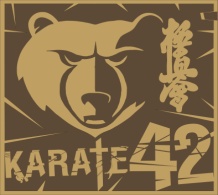 КЕМЕРОВСКАЯ ОБЛАСТНАЯ ФЕДЕРАЦИЯ КИОКУСИНКАЙПОЛОЖЕНИЕо проведении Первенства Города Кемерово среди второго состава спортсменов по Киокусинкай (Кекусин) раздел Кумитэ,среди юниоров и юниорок 16-17 лет, среди юношей и девушек 14-15 лет,  12-13 лет (номер-код вида спорта: 1730001411Я)г. Кемерово,31 января 2021 г.Общие положенияНастоящее Положение устанавливает правовые, организационные и экономические основы для организации и проведения областных соревнований по киокусинкай (Кекусин) среди среди юношей, девушек, юниоров, юниорок (12-17 лет) (далее – Соревнования).Соревнования проводятся в соответствии с региональным календарным планом официальных физкультурных мероприятий и спортивных мероприятий, проводимых на территории Кемеровской области в 2021 году (СМ № 132-1 в РКП), и правил по виду спорта «киокусинкай» (ФКР).Данное положение является официальным приглашением для участия в Соревнованиях.Цели и задачиСоревнования проводятся с целью:Популяризации Киокусинкай в Кемеровской области;Развития детского и молодёжного спорта;Совершенствования учебно-тренировочного процесса и повышения спортивного мастерства;Выявления сильнейших спортсменов для формирования спортивных сборных команд Кемеровской области для участия в межрегиональных и всероссийских соревнованиях по Киокусинкай.Руководство подготовкой и организация проведения соревнованийОбщее руководство проведением соревнований осуществляет Министерства молодежной политики и спорта Кемеровской области.Непосредственная организация проведения соревнований возлагается на Кемеровскую областную Федерацию Киокусинкай и судейскую коллегию, утвержденную Кемеровской областной Федерацией Киокусинкай.Главный судья соревнований – Шабаршин С.В., спортивный судья всероссийской категории, г. Ленинск-Кузнецкий;Главный секретарь соревнований – Королева Е.А., спортивный судья третьей категории,
г. Кемерово.Зам. Главного судьи по мед. обеспечению к.м.н. врач высшей категории: Евгений Петрович Юркин, г. Кемерово.Сроки и место проведения соревнованийСоревнования проводятся 31 января 2021 г. в г. Кемерово на базе объекта спорта СРК «Арена», расположенном по адресу: г. Кемерово, ул. Гагарина, 124, сведения о котором внесены во Всероссийский реестр объектов спорта.Участники соревнований и условия их допускаК участию в Соревнованиях допускаются сборные команды клубов и муниципальных образований Кемеровской области, являющихся членами Федерации киокусинкай Кемеровской области, уплативших членские взносы и заключивших договор о сотрудничестве на 2020 год, а также организации приглашённые организаторами Соревнований, в следующих видах программы:Соревнования проходят в весовых категориях:Юноши 12-13 лет:Девушки 12-13 лет:Регламент поединков:Юноши 12-13 лет: 2 + 1 + взвешивание + 1 (разница в весе 2,5 кг. и более, св. 55 кг. - 5 кг. и более)Девушки 12-13 лет: 2 + 1 + взвешивание + 1 (разница в весе 2,5 кг. и более, св. 55 кг. - 5 кг. и более).Юноши (14-15 лет)Юноши 14-15 лет:2 + 2 + взвешивание + 1 (разница в весе 2,5 кг. и более, св. 65 кг. – 5 кг. и более).Девушки (14-15 лет)Девушки 14-15 лет:2 + 2 + взвешивание + 1 (разница в весе 2,5 кг. и более, св. 60 кг. – 5 кг. и более)В категории юноши и девушки 12-13, 14-15 лет обязательно наличие на шлеме подбородника установленного образца.Юниоры 16-17 лет:     Юниорки 16-17 лет:Регламент поединков:Юниоры 16-17 лет:2 + 2 + взвешивание + 2 (разница в весе 2,5 кг. и более, св. 75 кг. - 5 кг. и более)Юниорки 16-17 лет:2 + 2 + взвешивание + 2 (разница в весе 2,5 кг. и более, св. 60 кг. - 5 кг. и более)Организаторы оставляют за собой право изменения категорий в соответствии с предварительными заявками. В случае изменения категорий, организаторы вышлют уведомление.Возраст участников соревнований определяется на день соревнований.Состав делегации сборной команды: глава делегации - официальный представитель команды; тренер; спортсмены; судьи (аттестованные ФКР, Федерацией Киокусинкай Кемеровской области).Все участники соревнований должны иметь:Командная заявка, с допуском врача врачебно-физкультурного диспансера к участию в соревнованиях по каратэ, должным образом оформленная.  Срок действия допуска врача – 8 дней (Приложение № 2);документ, удостоверяющий личность участника;документ, подтверждающий стилевую квалификацию (будо - паспорт);страховой полис ОМС (оригинал);полис страхования жизни и здоровья от несчастных случаев;расписку от родителей для участников соревнований до 18 лет (Приложение № 3); Сменную обувь (спортсмены без сменной обуви допускаться в зал НЕ БУДУТ);Представителям команд и тренерам обязательно ношение медицинских масок;Спортивную форму и индивидуальные средства защиты, определяемые Правилами ФКР (Приложение 4). Спортсмену, не соответствующему требованиям, будет отказано в праве участвовать в соревнованиях, путем присуждения его сопернику победы по КИКЭН-ГАТИ (победа по отказу).Регламент и расписание проведения соревнованийПредварительная жеребьевка 24.01.2021г.        В целях противодействию распространения COVID-19: После подачи предварительных заявок, будет составлено Расписание для всех категорий участников соревнований. Каждого несовершеннолетнего может сопровождать только один законный представитель. Наполнение зрительного зала допускается не более чем на 50%.  Всю необходимую информацию можно получить по телефону: 8-951-616-66-99 Армен ГандилянУсловия подведения итогов, награждениеСоревнования проводятся по олимпийской системе с боем за 3 место.Победители и призёры соревнований в личном зачёте награждаются грамотами и медалями и кубками соответствующих степеней.ФинансированиеРасходы по награждению победителей и призёров соревнований грамотами несет Кемеровская областная Федерация киокусинкай.Расходы по проезду, проживанию, питанию и сохранению заработной платы участников, тренеров и представителей несут командирующие организации..Страхование участников соревнованийУчастие в спортивных соревнованиях осуществляется только при наличии полиса страхования жизни и здоровья от несчастных случаев, который представляется в комиссию по допуску участников на каждого участника спортивных соревнований.Обеспечение безопасности участников и зрителейСоревнования проводятся на базе объекта спорта СРК «Арена», принятом в эксплуатацию комиссией при наличии акта технического обследования готовности спортивного сооружения к проведению спортивных мероприятий, а также в соответствии с требованиями:Правил обеспечения безопасности при проведении официальных спортивных соревнований, утвержденных Постановлением Правительства Российской Федерации от 18.04.2014 № 353;приказа Министерства здравоохранения Российской Федерации от 01.03.2016 № 134н
«О порядке оказания медицинской помощи лицам, занимающимся физической культурой и спортом (в том числе при подготовке и проведении физкультурных мероприятий и спортивных мероприятий), включая порядок медицинского осмотра лиц, желающих пройти спортивную подготовку, заниматься физической культурой и спортом в организациях и (или) выполнить нормативы испытаний (тестов) Всероссийского физкультурно-спортивного комплекса «Готов к труду и обороне»;Распоряжение № 141 от 02 сентября 2020 г. о внесении изменения в распоряжение Губернатора Кемеровской области – Кузбасса от 11.06.2020 № 86-рг «О продлении срока отдельных мероприятий по противодействию распространению новой коронавирусной № 134н «О порядке оказания медицинской помощи лицам, занимающимся физической культурой и спортом (в том числе при подготовке и пр инфекции (COVID-19), снятии отдельных ограничений, внесении изменений в некоторые распоряжения Губернатора Кемеровской области – Кузбасса»;- Распоряжение №162 от 25 октября 2020 г. О дополнительных мерах противодействию  распространению новой коронавирусной инфекции (COVID-19); Регламентом по организации и проведению официальных физкультурных и спортивных мероприятий на территории Российской Федерации в условиях сохранения рисков распространения COVID-19, утвержденный Минспортом России и Роспотребнадзором от 31 июля 2020 года (с дополнениями и изменениями от 19.08.2020);Рекомендаций по обеспечению безопасности и профилактики травматизма при занятиях физической культурой и спортом (№ 44 от 01.04.1993 г.).Кемеровская Областная Федерация Киокусинкай несёт ответственность за обеспечение безопасности при организации работ по подготовке и проведению соревнования, в том числе:за соответствие нормам техники безопасности оборудования, инвентаря, мест проведения тренировок и соревнований;монтаж, использование и демонтаж специализированного оборудования, используемого при проведении тренировок и соревнований;ликвидацию неисправностей, обнаруженных на сооружении и отрицательно влияющих на проведение тренировок и соревнований;обеспечению мер по профилактике спортивного травматизма и безопасности подготовки и проведения соревнования в целом (ответственный – Шабаршин С.В., Главный Судья);организацию безопасности в соответствии со ст. 12 Федерального закона от 07.02.2011
№ 3-ФЗ «О полиции» в месте проведения соревнований и прилегающей территории;организацию медицинского обслуживания в период проведения соревнований – обеспечивается врачом к.м.н. врачом высшей категории Е. П. Юркиным, г. Кемерово и машиной скорой медицинской помощи по договору с Кемеровской областной федерацией Киокусинкай.В целях предупреждения травм, заболеваний, несчастных случаев при проведении спортивных мероприятий КОФК руководствуются санитарными правилами содержания мест размещения и занятий физической культурой и спортом, утвержденными действующим законодательством Российской Федерации.Ответственность за размещение (проживание) и питание иногородних спортсменов в дни проведения соревнований несут командирующие организации и представители команд.ЗаявкиПредварительная жеребьевка 24.01.2021г.        Предварительные Заявки на участие в соревнованиях принимаются до 24.01.2021г года по e-mail: gandilyan.armen@mail.ru.  Справки по телефону : 8-951-616-66-99. Официальная заявка на участие в соревнованиях вместе с копиями документов, указанных в настоящем Положении, предоставляется официальным представителем в комиссию по допуску участников.Приложение 1ЗаявкаНа участие команды __________ В Первенстве города Кемерово среди спортсменов второго составасреди юношей и девушек 12-13 лет, юношей и девушек 14-15 лет, юниоров и юниорок 16-17 лет, по киокусинкай (Кекусин)Дата	31.01.2021	     					                           город КемеровоПечать медицинского учреждения:Всего допущено к соревнованиям спортсменов:Руководитель региональной организации: 					ПечатьПриложение 3РАСПИСКА РОДИТЕЛИ:	Я, _____________________________________________________________________,  		Отец/мать		Фамилия, имя, отчествопаспорт: серия _________,номер __________, выдан ___________________________, дата ________разрешаю своему (ей) сыну (дочери) ______________________________________________       									фамилия, имя, отчестводата рождения ______________ принять участие в Первенстве города Кемерово 31.01.2021 гВ случае получения травм, претензий к организаторам турнира не имею.		Дата: ____________				Подпись: _____________СПОРТСМЕН:	Я, _____________________________________________________________________,  				Фамилия, имя, отчество спортсменазнаю и понимаю Правила проведения соревнований по Киокусинкай и обязуюсь их выполнять		Дата: ____________				Подпись: _____________ТРЕНЕР: Подписи родителей и спортсмена удостоверяю. 		Дата: ____________				Подпись: _____________	СОГЛАСОВАНОНачальник управления  культуры, спорта и молодежной политики администрации города Кемерово___________И.Н.СагайдакСОГЛАСОВАННОПредседатель  общественной организации «Кемеровская Областная Федерация Киокусинкай»________________Р.Б. ИсаевСОГЛАСОВАНОИсполнительный директор Кемеровского                        филиала РСБИ__________С.Ю. БусыгинСОГЛАСОВАНОДиректор Фонда «Перспектива»____________С.Н.ПономаревНаименование дисциплиныКод дисциплиныКол-во видов программы35 кг1730231811Н140 кг1730241811Н145 кг1730251811Н150 кг1730261811Н155 кг1730271811Н1Свыше 55 кг1730281811Н1Наименование дисциплиныКод дисциплиныКол-во видов программы45 кг1730251811Н150 кг1730261811Н155 кг1730271811Н1Свыше 55 кг1730281811Н1Наименование дисциплиныКод дисциплиныКол-во видов программы40 кг1730241811Н145 кг1730251811Н150 кг1730261811Н155 кг1730271811Н160 кг1730291811С165 кг1730311811С165+ кг1730321811С1Наименование дисциплиныКод дисциплиныКол-во видов программы50 кг1730261811Н155 кг1730271811Н160 кг1730291811С1Свыше 60 кг1730301811С1Наименование дисциплиныКод дисциплиныКол-во видов программы60 кг1730291811С165 кг1730311811С170 кг1730331811А175 кг1730351811А175+ кг1730361811А1Наименование дисциплиныКод дисциплиныКол-во видов программы55 кг1730271811Н160 кг1730291811С160+ кг1730301811С131.01.20218.00-09.00Мандатная комиссия 31.01.202109.00-12.00Начало соревнований возрастных групп 12-13 лет31.01.202113.00-16.00Начало соревнований возрастных групп 14-15 лет31.01.202116.30-18.00Начало соревнований возрастных групп 16-17 лет№№Фамилия И.О.Дата рожд.Полных летКю, данРазряд, званиеВесТренер(ы)Отметка врача1